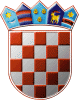 REPUBLIKA HRVATSKAOPĆINSKO IZBORNO POVJERENSTVOOPĆINE ERNESTINOVOKLASA: 013-03/21-01/22URBROJ: 2158/04-05-21-1Ernestinovo, 31. listopada 2021.Na temelju članka 126. stavka 7. Zakona o lokalnim izborima («Narodne novine» broj NN 144/12, 121/16, 98/19, 42/20, 144/20, 37/21), Općinsko izborno povjerenstvo Općine Ernestinovo, objavljujeI Z V J E Š Ć Eo visini troškova dopunskih lokalnih izbora 2021. godine
i načinu njihova korištenjaI.Troškovi provedbe dopunskih lokalnih izbora 2021. godine na području Općine Ernestinovo su sljedeći:naknade članovima stalnog sastava Općinskog izbornog povjerenstva (6 članova) – ukupni troškovi 11.096,91 knSVEUKUPNO 11.096,91 KNII.Ovo Izvješće objavit će se na mrežnoj stranici Općine Ernestinovo www.ernestinovo.hrPredsjednicaMarina Krajnović, v. r.